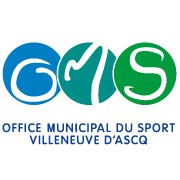 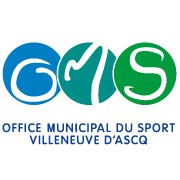 Bénévole ? Pourquoi pas !  Bénévole regulier     Bénévole ponctuelCoordonnées Nom :	Prénom :Adresse :		Ville :Tél :	Mail :Age : 	Situation familiale : Situation   Etudiant 	 Sans emploi		   En recherche d’emploi   Retraité	 En activité professionnelle 	Autres informationsEtes-vous bénévole par ailleurs ? 	 Non	  Oui  Si OUI, précisez :  	Pratiquez-vous une activité sportive ? 	 Non 	  Oui Si OUI, laquelle ou lesquelles : 	Si NON en avez-vous pratiqué auparavant ? 	Mes disponibilités De préférence   Lundi	  Mardi   Mercredi	  Jeudi 	 Vendredi   Samedi 	 Dimanche Matinée	 Après-midi	 Soirée  Hors vacances scolaires	 Vacances scolaires			 A déterminer Informations complémentaires (jours de préférence, horaires)Ce que je peux apporter Bonne volonté, mon temps …	  Administratif		  Logistique	 Comptabilité 	 Communication 	 Juridique 	  Maitrise de l’outil informatique (précisez)			  Autre 		Ce que je recherche 